      АЛЬФА-АМИЛАЗА ДиаВетТест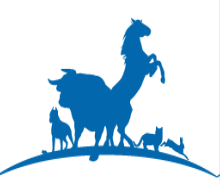 Набор ветеринарных диагностических реагентов для определения активности альфа-амилазы в крови животных.Альфа-амилаза - гидролитический фермент, расщепляющий сложные углеводы до мальтозы и глюкозы. Различают амилазу слюны и панкреатическую амилазу. Однако у животных значительная часть амилазной активности обусловлена слизистой тонкого кишечника и другими внепанкреатическими источниками. У собак и кошек амилаза не выделяется с мочой, а реабсорбируется и метаболизируется в эпителии почечных канальцев.  Поэтому, определение альфа-амилазы в моче у животных не проводится. Уровень амилазы у животных может повышаться более чем в 3 раза при остром панкреатите в первые 12-48 часов, а также при почечной недостаточности. Повышение уровня альфа-амилазы в сыворотке крови отмечается при панкреатитах, кистах поджелудочной железы, закупорке протока поджелудочной железы, раке поджелудочной железы, а также иногда при почечной недостаточности, отравлениях, сахарном диабете, первичном билиарном циррозе, непроходимости и заворотах ЖКТ, электролитных нарушениях. Понижение активности отмечается при некрозе поджелудочной железы (терминальные стадии), тиреотоксикозе, отравлениях мышьяком, барбитуратами, после применения антикоагулянтов. Показания к исследованию● Острый панкреатит.● Почечная недостаточность.Информация для заказаМетодα-Амилаза катализирует реакцию гидролиза субстрата 4,6-этилиден-глюкоза7-п-нитрофенил-глюкоза1-α-D- мальтогептазида (ЭПС-Г7) с образованием п-нитрофенилолигомальтозидов, которые с участием α-глюкозидазы расщепляются до глюкозы и п-нитрофенола. Скорость образования п-нитрофенола прямо пропорциональна активности α-амилазы в пробе и измеряется фотометрически. Стабильность и хранениеРеагенты стабильны до конца месяца, указан​ного в сроке годности, при соблюдении температурного режима  2–8°С, в защищенном от света месте. Не допускать за​грязнения. Не замораживать реагенты!  Допускается хранение набора при температуре до +25оС не более 5 суток. Реагенты 1 и 2 после вскрытия можно хранить при температуре + 2–8оС в течение всего срока годности набора при условии достаточной герметичности флаконов и отсутствии загрязнения. Рабочий реагент можно хранить в темном месте при температуре +2 – 8°С не более 6 месяцев или при комнатной температуре (+18–25ºС) не более месяца при условии достаточной герметичности флаконов.Меры предосторожности1.Слюна и кожа содержат альфа-амилазу, поэтому никогда не пипетировать реагенты ртом и избегать контакта реагента с кожей и слизистыми.2.Обычные меры предосторожности, принимаемые при работе с лабораторными реактивами.	  Обезвреживание отходовВ соответствии с местными правилами.Подготовка животного к исследованиюНатощак. Между последним приёмом пищи и взятием крови должно пройти не менее 8 часов (желательно - не менее 12 часов). Можно пить воду.Необходимые материалы, не включенные в набор• 0,9% раствор NaCl.• Общее лабораторное оборудование.Исследуемые образцыНегемолизированная сыворотка крови. Сыворотку крови следует отделить от форменных элементов крови не позднее, чем через 1 час после забора крови. Гепаринизированная или ЭДТА-плазма. Подготовка реагентовРеагенты 1 и 2 готовы к использованию. Для приготовления рабочего реагента необходимо смешать в колбе конической вместимостью 200 мл 4 объема реагента 1 и один объем реагента 2. Тщательно закрыть флаконы с реагентами 1 и 2 после отбора аликвот. Оставить свежеприготовленный рабочий реагент на 20-30 мин при комнатной температуре (+18-25оС) для уравновешивания компонентов смеси.Проведение анализаКомпоненты реакционной смеси отбирать в количествах, указанных в таблице. Биреагентная схема — запуск реакции субстратом. Перед проведением анализа рабочий реагент следует нагреть до температуры +37 ± 1,0С в течение 5 мин.Примечание. При использовании автоматических или полуавтоматических биохимических анализаторов количество реагентов и анализируемых образцов в зависимости от объема используемой кюветы может быть пропорционально изменено (соотношение сыворотки крови/плазмы к рабочему реагенту составляет 1:33 и 1:67, соответственно).Адаптации для Вашего анализатора запрашивайте дополнительно.Интерпретация результатов исследованияЕдиницы измерения в лаборатории: Ед/л. Референсные значения: собака – 269,5-1462,4 Ед/л, кошка – 371,3-1192,6 Ед/л, крупный рогатый скот – 405,0-1337,0 Ед/л, свинья – 43,5-88,0 Ед/л.Повышение уровня альфа-амилазы: острый панкреатит, обострение хронического панкреатита; острый гепатит; почечная недостаточность, хронические заболевания почек; тяжелые воспалительные заболевания кишечника; гепатобилиарные заболевания; перитонит; отравления. Понижение уровня альфа-амилазы: некроз поджелудочной железы; отравление тетрахлорметаном или мышьяком; острые и токсические диспепсии.Контроли и калибраторыПри работе на биохимических анализаторах рекомендуется использовать калибратор TruCal U фирмы DiaSys. Для внутреннего контроля качества с каждой серией образцов проводите измерения контрольных сывороток TruLab N и P.Диапазон измеренийТест позволяет определять активность амилазы в диапазоне измерений от 5 до 2000 Ед/л. При активности α-амилазы в сыворотке крови или моче выше 2000 Ед/л анализируемую пробу следует развести физиологическим раствором, повторить анализ и полученный результат умножить на разведение.Литература1.​ Boyd J.W. The interpretation of serum biochemistry test results in domestic animals, in Veterinary Clinical Pathology, Veterinary Practice Publishing Co., Vol. XIII, # II, 1984.2.​ Кондрахин И.П. Методы ветеринарной клинической лабораторной диагностики. – М.: 2004.3. Медведева М.А. Клиническая ветеринарная лабораторная диагностика. – М.: «Аквариум Принт», 2013 – 416 с.4.​ Холод В.М. Справочник по ветеринарной биохимии. – В.: 2005.5.​ Guder W.G., Zawta B. et al. The Quality of Diagnostic Samples. 1st ed. Darmstadt: GIT Verlag; 2001.6.  Д. Мейер, Дж. Харви. Ветеринарная лабораторная медицина. Интерпретация и диагностика. Пер. с англ. – М. : Софион. 2007, 456 с.Изготовитель: АО «ДИАКОН-ДС»,142290, Московская область, г. Пущино, ул. Грузовая, д. 1а.№ набораФасовкаDV 771 001R1 2х68 мл + R2 2х17 млDV 771 002R1 6х68 мл + R2 6х17 млЗапуск реакции субстратомЗапуск реакции субстратомЗапуск реакции субстратомЗапуск реакции субстратомЗапуск реакции образцомОтмерить, мклКонтрольная (холостая) пробаКалибровочная пробаСыворотка/плазмаПробу и рабочий реагент перемешать. Через 2 мин измерить оптическую плотность (А1) и включить секундомер. Измерить оптическую плотность (А2) через 1, 2 и 3 мин при длине волны 405 нм, при 37С, относительно холостой пробы, в кюветах с длиной оптического пути .Образец/Калибратор–3030Пробу и рабочий реагент перемешать. Через 2 мин измерить оптическую плотность (А1) и включить секундомер. Измерить оптическую плотность (А2) через 1, 2 и 3 мин при длине волны 405 нм, при 37С, относительно холостой пробы, в кюветах с длиной оптического пути .Реагент 1100010001000Пробу и рабочий реагент перемешать. Через 2 мин измерить оптическую плотность (А1) и включить секундомер. Измерить оптическую плотность (А2) через 1, 2 и 3 мин при длине волны 405 нм, при 37С, относительно холостой пробы, в кюветах с длиной оптического пути .Перемешать, инкубировать 1 мин, затем добавить:Перемешать, инкубировать 1 мин, затем добавить:Перемешать, инкубировать 1 мин, затем добавить:Перемешать, инкубировать 1 мин, затем добавить:Пробу и рабочий реагент перемешать. Через 2 мин измерить оптическую плотность (А1) и включить секундомер. Измерить оптическую плотность (А2) через 1, 2 и 3 мин при длине волны 405 нм, при 37С, относительно холостой пробы, в кюветах с длиной оптического пути .Реагент 2250250250Пробу и рабочий реагент перемешать. Через 2 мин измерить оптическую плотность (А1) и включить секундомер. Измерить оптическую плотность (А2) через 1, 2 и 3 мин при длине волны 405 нм, при 37С, относительно холостой пробы, в кюветах с длиной оптического пути .Перемешать. Через 2 мин измерить оптическую плотность (А1) и включить секундомер. Измерить оптическую плотность (А2) через 1, 2 и 3 мин при длине волны 405 нм, при 37С, относительно холостой пробы, в кюветах с длиной оптического пути .Перемешать. Через 2 мин измерить оптическую плотность (А1) и включить секундомер. Измерить оптическую плотность (А2) через 1, 2 и 3 мин при длине волны 405 нм, при 37С, относительно холостой пробы, в кюветах с длиной оптического пути .Перемешать. Через 2 мин измерить оптическую плотность (А1) и включить секундомер. Измерить оптическую плотность (А2) через 1, 2 и 3 мин при длине волны 405 нм, при 37С, относительно холостой пробы, в кюветах с длиной оптического пути .Перемешать. Через 2 мин измерить оптическую плотность (А1) и включить секундомер. Измерить оптическую плотность (А2) через 1, 2 и 3 мин при длине волны 405 нм, при 37С, относительно холостой пробы, в кюветах с длиной оптического пути .Пробу и рабочий реагент перемешать. Через 2 мин измерить оптическую плотность (А1) и включить секундомер. Измерить оптическую плотность (А2) через 1, 2 и 3 мин при длине волны 405 нм, при 37С, относительно холостой пробы, в кюветах с длиной оптического пути .